27 апреля 2018 года Краснокардонскую основную школу посетил аким  Зерендинского  района Мустафин  Мереке  Кайсарович. Он сразу же познакомился с коллективом школы. Пройдя по кабинетам он поговорил с учениками и задал по несколько вопросов. Так же Мереке Кайсарович  пообещал оказать содействие школе в открытии «Парка дружбы» на пришкольной территории, который планируется открыться силами школы, сельчан и акиматом  Байтерекского сельского округа. Встреча с акимом  прошла позитивно. 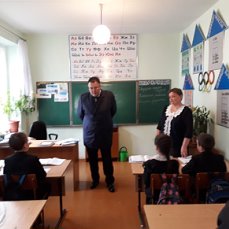 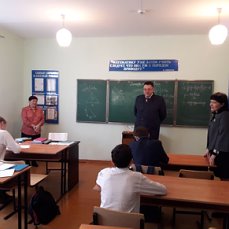 